Завершается школьный этапАкции  «Солдатский платок».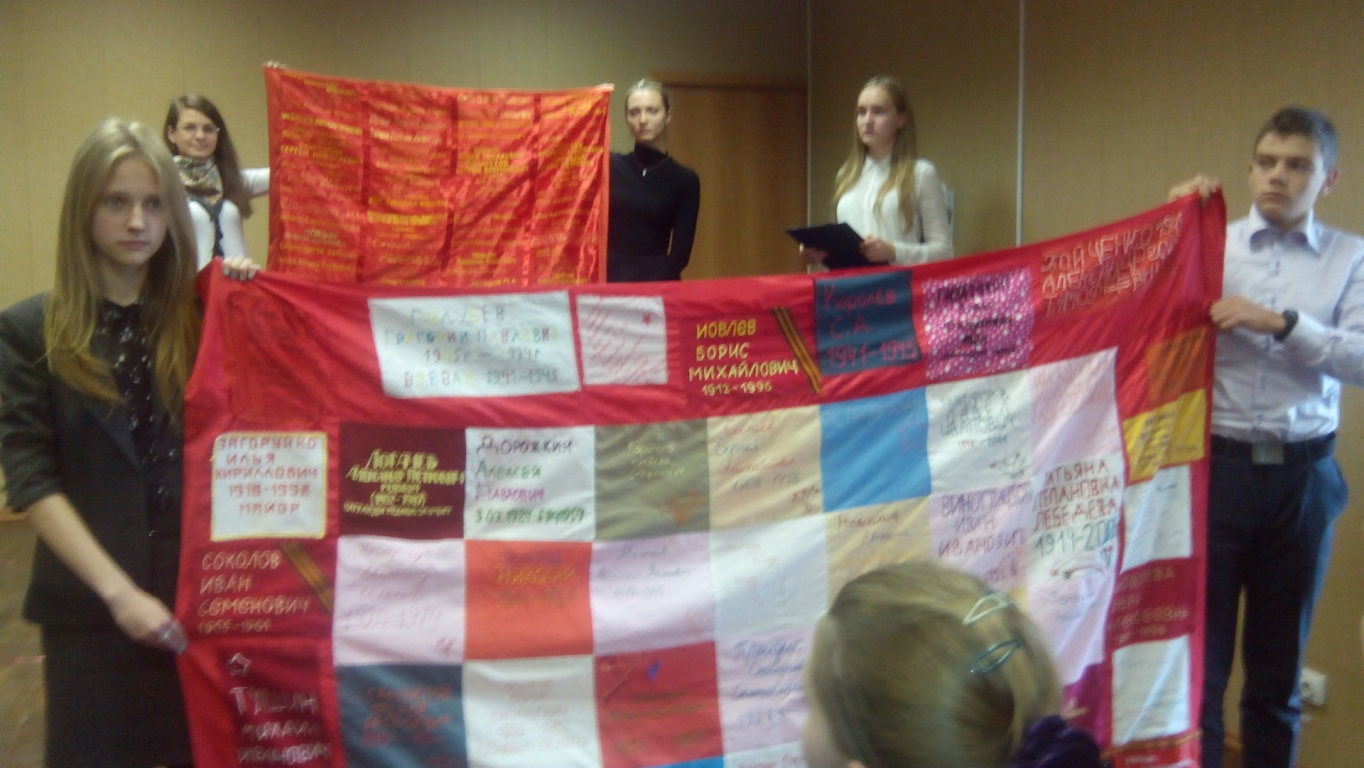 Старт Акции. ДТДМ, октябрь.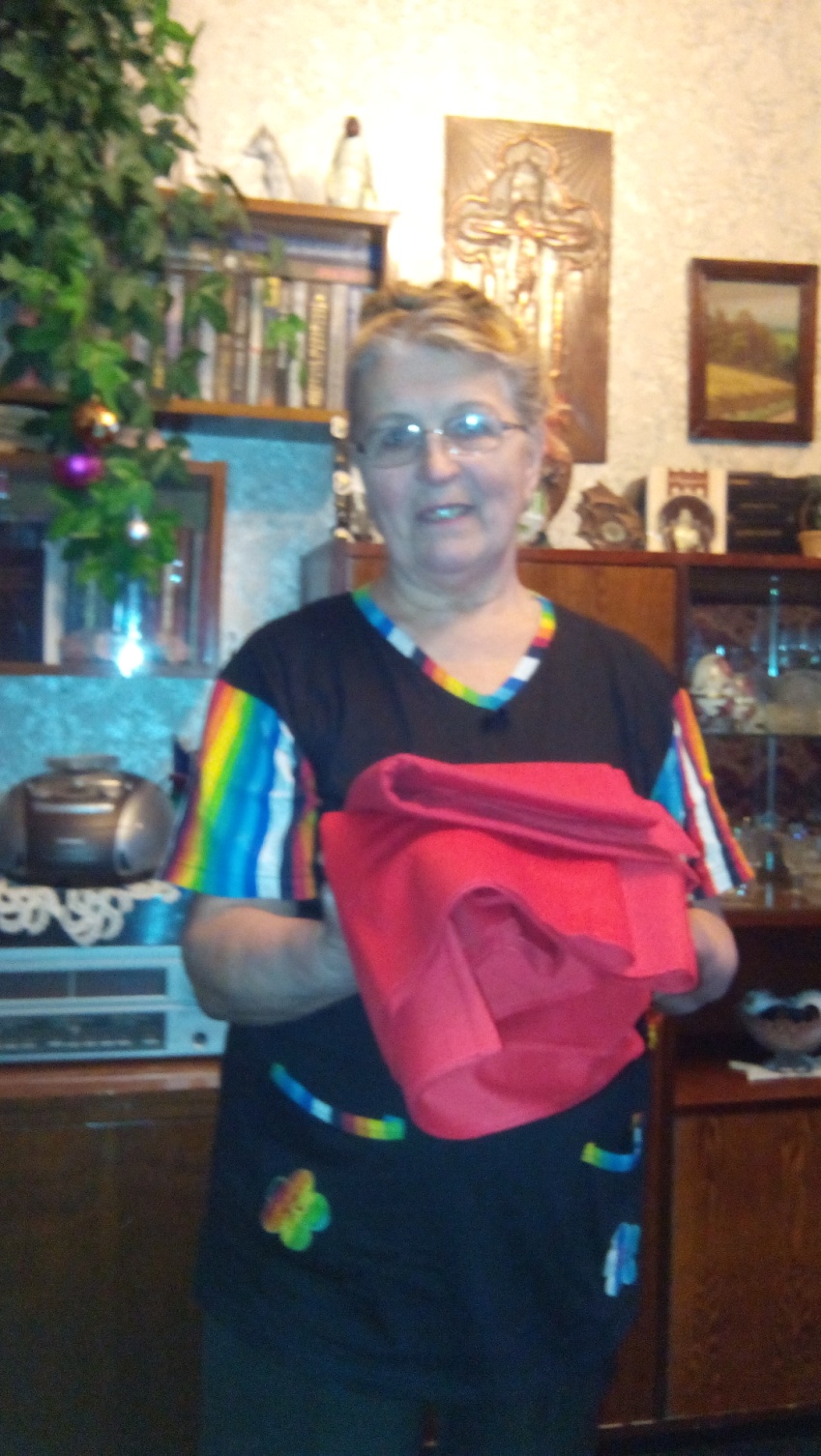 В магазинах невозможно найти красной ткани. Жители города безвозмездно отдавали ткань в фонд Акции.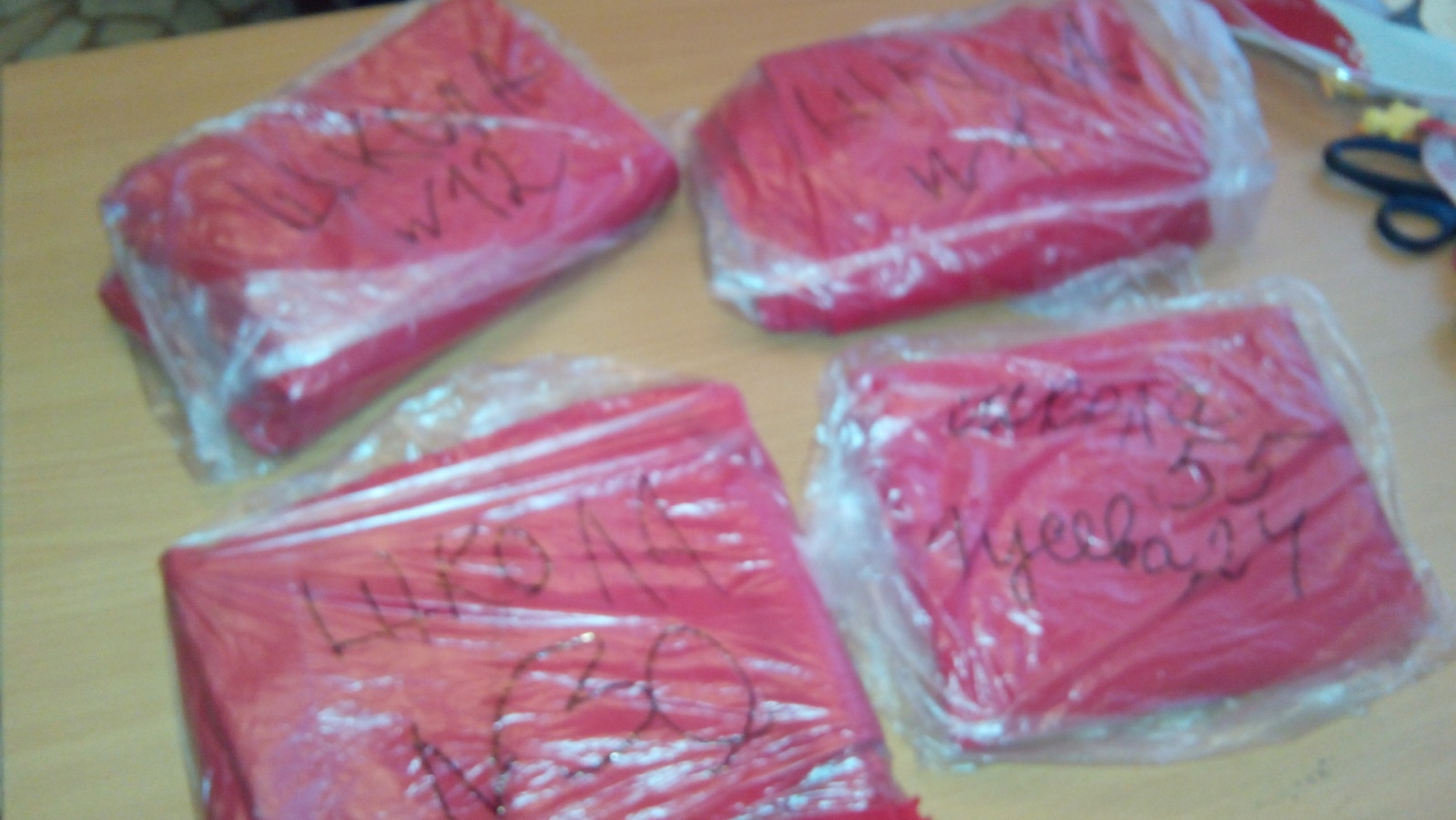 Ткань мы распределяли по школам, чтобы поучаствовать смогли все.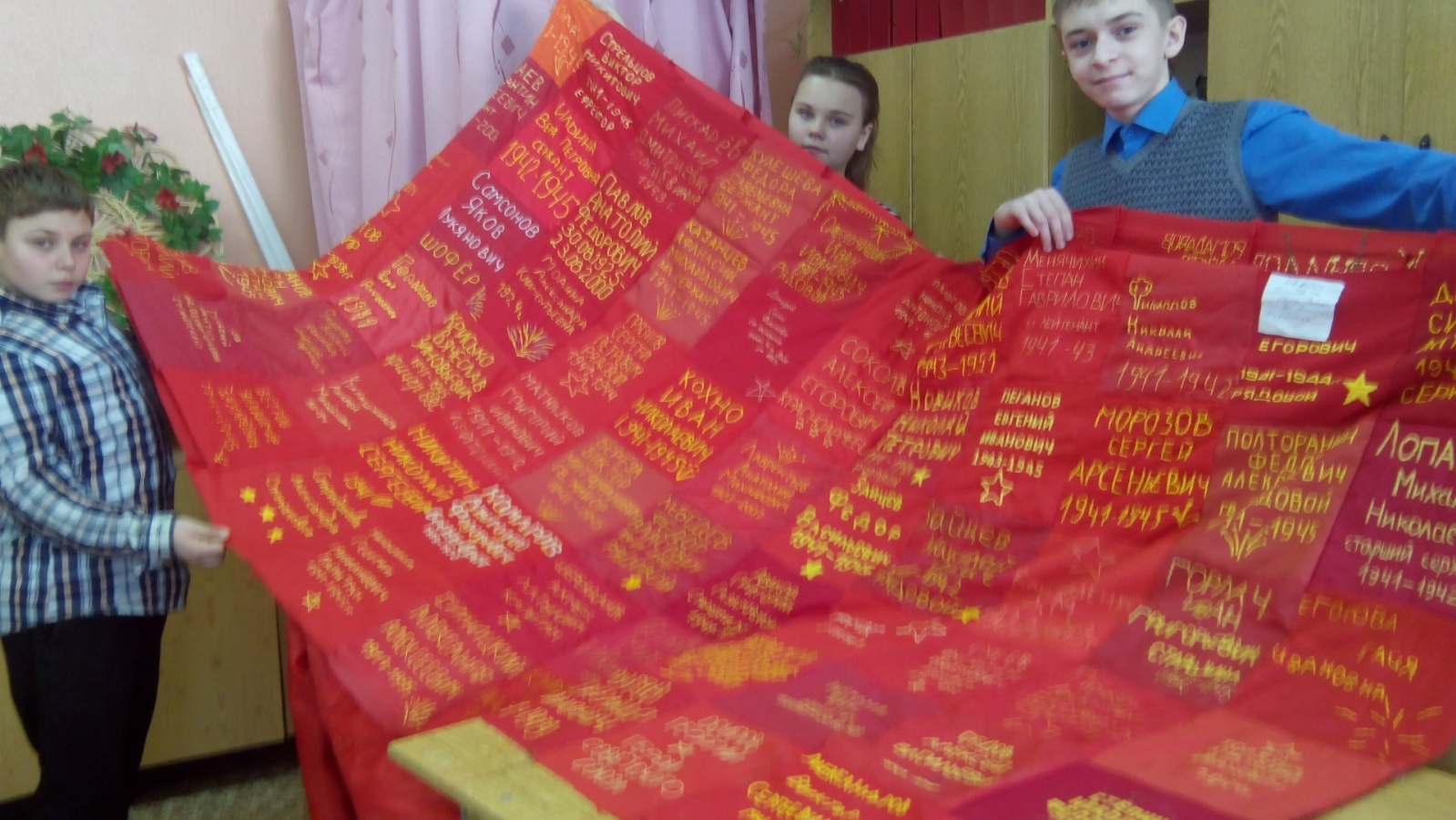 Так выглядит готовое полотно.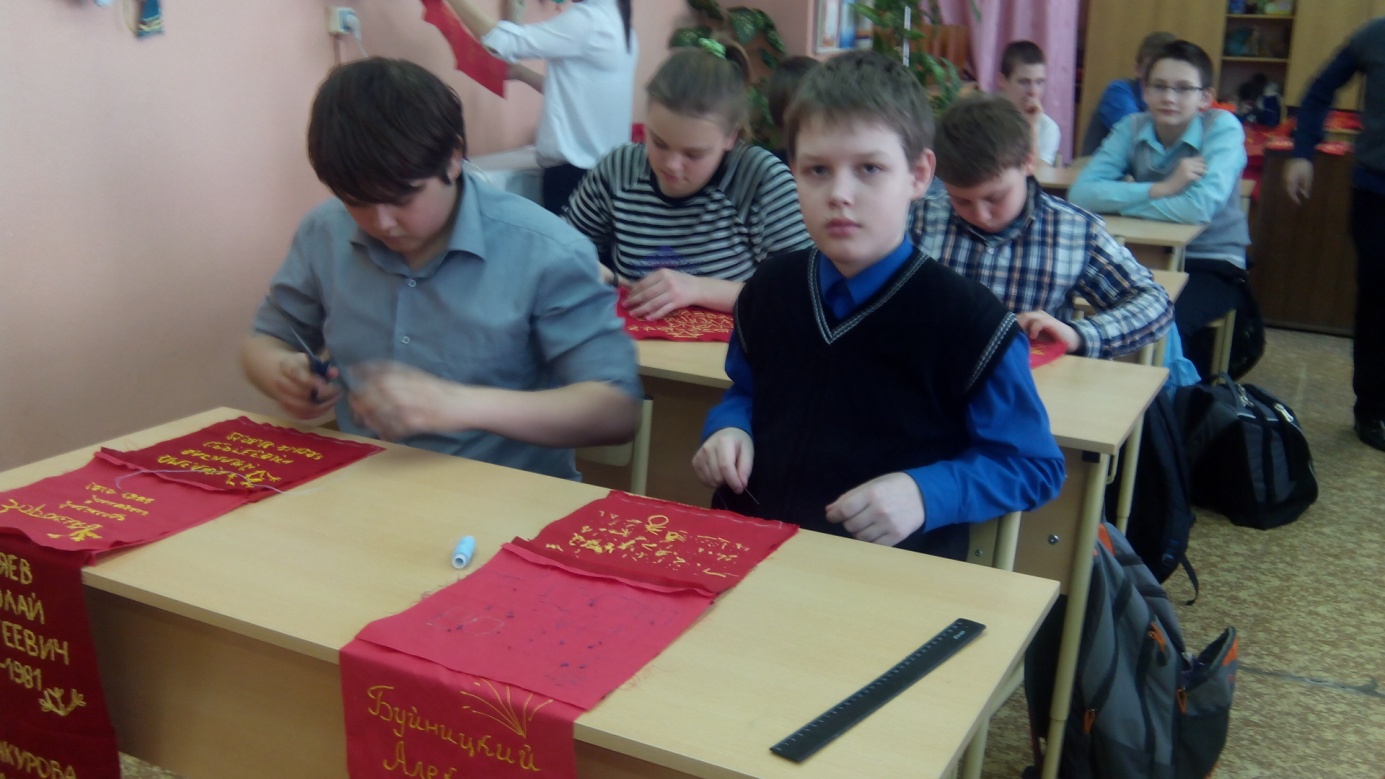 Так выглядят сшитые в полоску платочки.В полоску сшивают по 6 штук, на швы оставляем не более 1см ткани, но так , чтобы швы не рассыпались.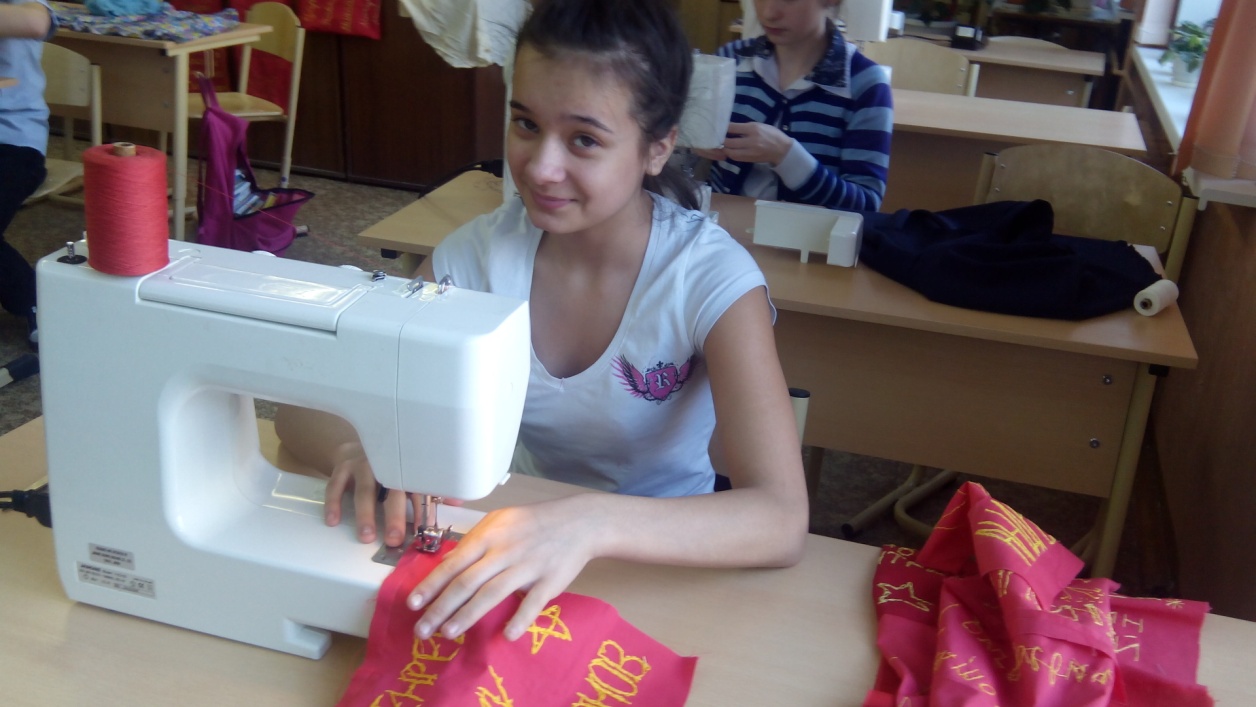 Шестиклассники вначале смётывали платочки, а потом прошивали на машинке.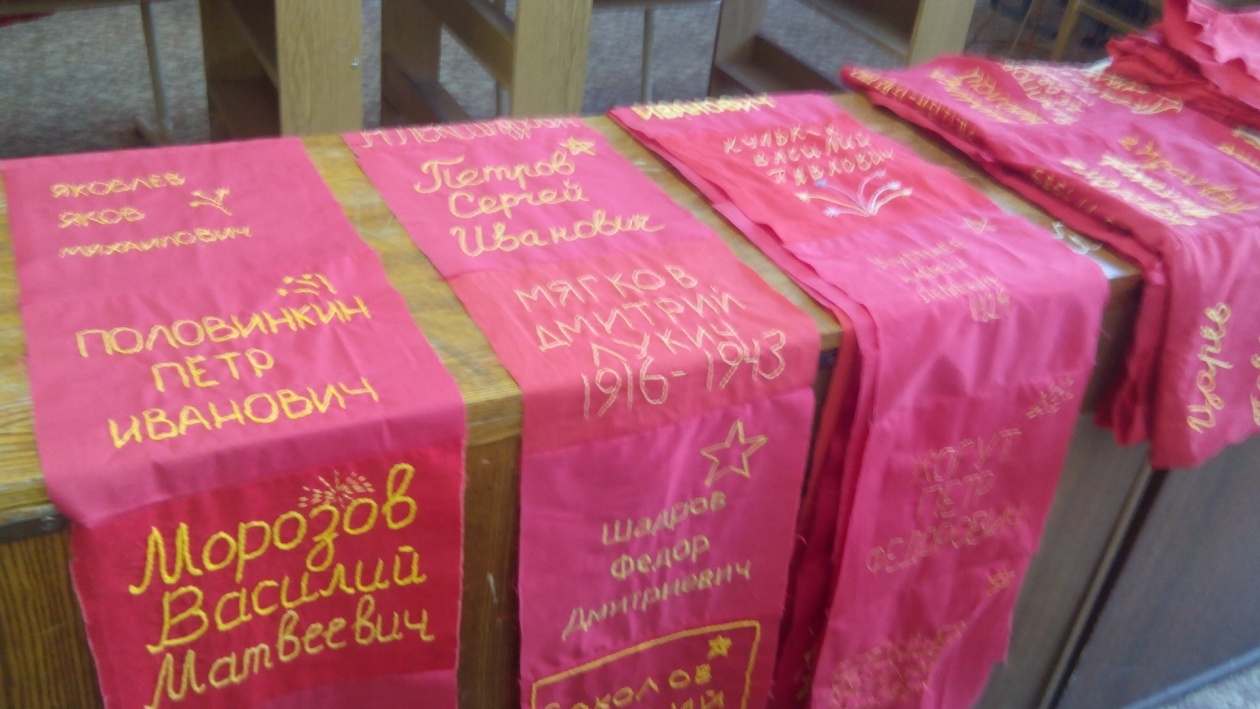 Вот такие полоски получились - по 6платочков в каждой.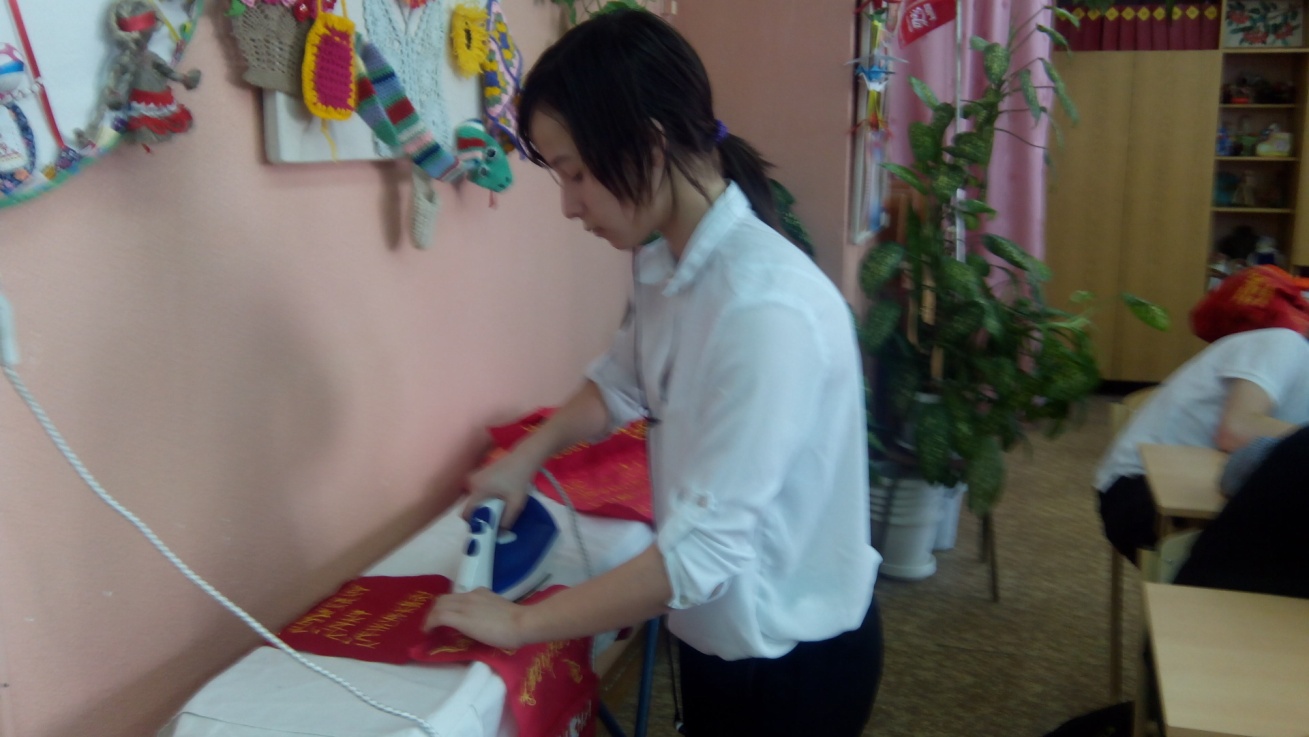 Швы аккуратно проглаживали утюгом.